ДИНАСТИЯ КОРОЛЕВЫ ВИКТОРИИДОЧЬ АЛИСА   1843-1878  - ШЕСТАЯ ВЕТВЬ В ЛИНИИ НАСЛЕДОВАНИИВладения Людвига IV Гессенского Великого герцога Гессенского и Прирейнского - ГЕССЕНВиктория 1819 - 1901Дети Королевы Виктории:Алиса (Алиса-Мод-Мэри)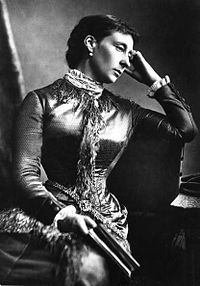 Великая герцогиняГессенская и ПрирейнскаяРод:Саксен-Кобург-Готская династия Отец: принц Альберт Саксен-Кобург-Готский Мать: королева ВикторияСупруг: Людвиг IV Гессенский Великий герцог Гессенский и Прирейнский1837-18927 детей15 внуков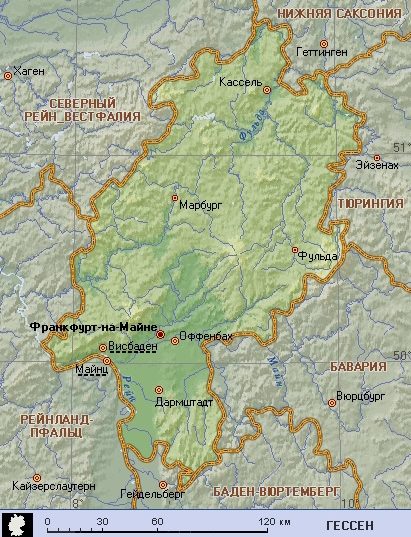 Гессен   земля Германии. 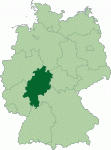 Столица  Висбаден. Площадь:   21 114,91 км² - 2 111 491 ГА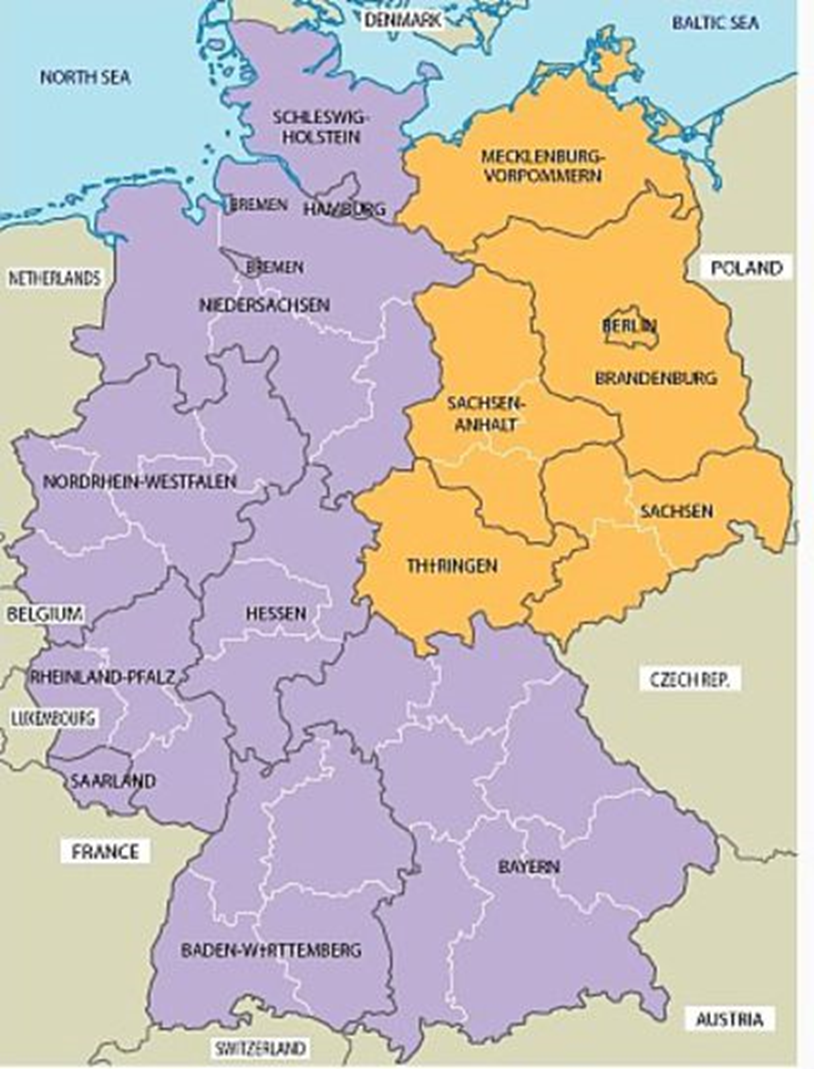 6.1 Виктория Гессен-Дармштадтская дочь Алисы (Алиса-Мод-Мэри)  (1863 — 1950)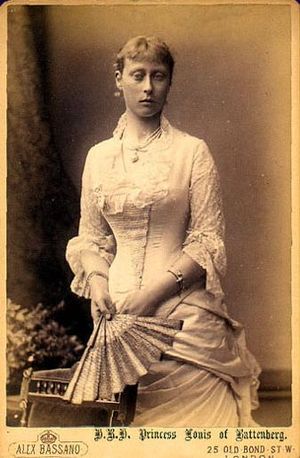 Дети:1. Алиса (1885—1969); 2. Луиза (1889—1965); 3. Георг (1892—1938); 4. Луис (1900—1979)  !!!   CМ.9Морган Брак Супруг: Луис Александр Маунтбеттен 1854-1921Родной брат мужа сестры Беатрисы (номер 9)6.1.1. Принцесса Алиса Баттенберг (1885—1969)  РАЗВОД В 1930 г. 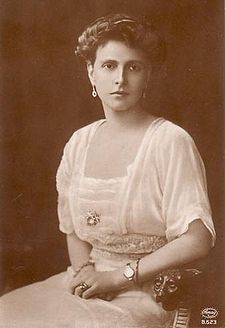  Дети: Маргарита, Теодора, Сесилия, София, ФилиппХСупруг: Андрей, принц Греческий и Датский 1992-1944Андрей был внуком короля Дании Кристиана IX и правнуком российского императора Николая I 6.1.1.1 Маргарита Греческая   и Датская              (1905—1981) поддерживала нацизм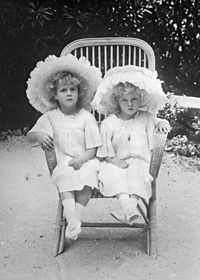 шестеро детей6.1.1.1.1 Дочь мертворожденная6.1.1.1.2 Крафт Александр Эрнст Людвиг Георг Гогенлоэ-Лангенбургский, 9-й принц Гогенлоэ-Лангенбургский  1935 – 2004Женат первым браком на Принцессе Шарлотте Крой (3 детей), вторым на Ирме Поспечь (морган)6.1.1.1.3 Принцесса Беатриса Алиса Мария Мелита Маргарита Гогенлоэ Лангенбургская 1936-19976.1.1.1.4 Принц Георг-Андрей  Генрих Гогенлоэ- Лангенбургский 1938  6.1.1.1.5 Принц Руперт Сигизмунд Филипп Эрнст Гогенлоэ-Лангенбургский 1944-19786.1.1.1.6 Принц Альберт Вольфганг Кристофер Гогенлоэ-ЛангенбургскийХ2.4.1муж Готфрид, принц Гогенлоэ-Лангенбургский 1897-1960 поддерживал нацизм. Готфрид был старшим сыном принца Гогенлоэ-Лангенбургского член НСДАПОтец: Эрнст II (член НСДАП, участник первой мировой войны) 1863-1950 член НСДАП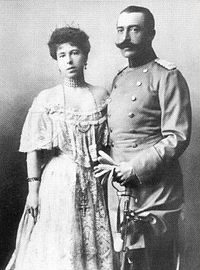 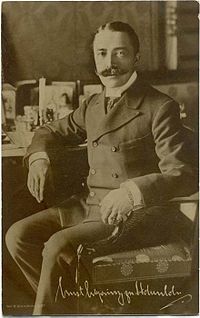 Мать: Александра Саксен-Кобург-Готская 1878-1942Внучка Королевы Виктории См. 2.4.16.1.1.2 Теодора Греческая и Датская (1906—1969)            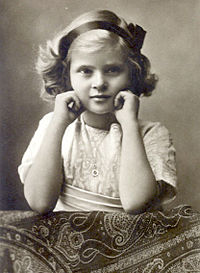 6.1.1.2.1 Маргарита Алиса Тира Виктория Мария Луиза Шоластика (1932—2013) – муж Томислав, принц Югославиичетверо детей, два внука СМ 2.2.36.1.1.2.2 Максимилиан Андреас Фридрих Густав Эрнст Август Бернхард (род. 1933) - марграф Баденский, -жена Валерия Австрийская четверо детей;6.1.1.2.3 Людвиг Вильгельм Георг Эрнст Кристоф (род. 1937) -Жена Анна Мария, принцесса Аурсперг-Бреуннер - детей нетХМуж: принц Бертольд Баденский 1906-1963(на службе 3-го Рейха)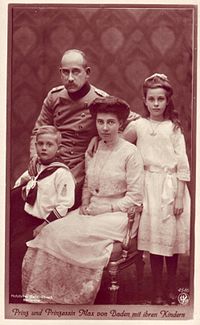 правнук Кристиана IX6.1.1.3 Сесилия (1911—1937) (Смотри 6.4.2)            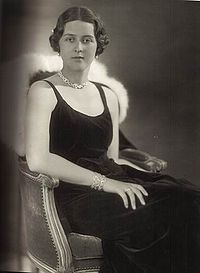 Четверо детей – внуков нетХСМ. 6.4.2Муж (двоюродный дядя) наследный принц Гессенский и Рейнский Георг Донатус (НАЦИСТ),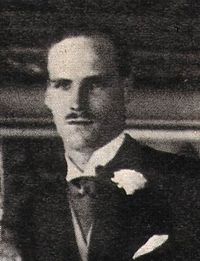 Погибли в авиакатастрофе 16.11.1937. Трое детей, и они ожидали четвёртого (Сесилия была на восьмом месяце беременности) Отец Эрнст Людвиг Великий герцог Гессенский  и Прирейнский                      мать: Элеонора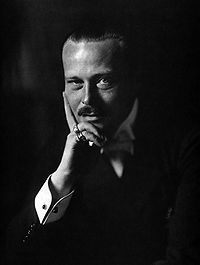 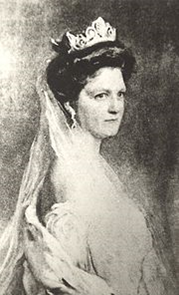 6.1.1.4 София Греческая и Датская      (1914—2001)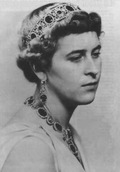 Дети от первого брака:6.1.1.4.1 Кристина Маргарита (1933—2011)дважды была замужем, имела четверых детей от обоих браков (морганатические браки)6.1.1.4.2 Доротея (род. 1934)  Супруг принц Фридриха Виндиш-Грец (1917—2002),  две дочери;6.1.1.4.3 Карл Адольф (1937)женат, имеет двух детей;6.1.1.4.4 Райнер (род. 1939)     не женат, детей нет;6.1.1.4.5 Кларисса Алиса (1944)  была замужем, имеет дочь;ХСм. 5.8ДВА БРАКА:6.1.1.5 Принц Фили́пп, ге́рцог Эдинбу́ргский  (1921)   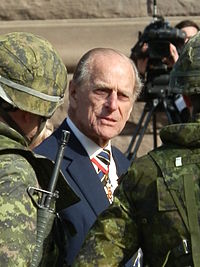 Дети: Чарльз, Анна, Эндрю, ЭдвардКОНКУРЕНТ НА ПРЕСТОЛ!!См.1.2.2.1Супруга: королева Великобритании Елизавета II ДИНАСТИЧЕСКИЙ БРАК с четырехюродной сестрой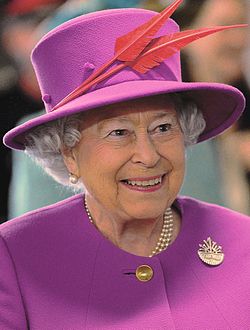 6.1.2 Луиза Александра Мария Ирена Королева-консорт Швеции (1889—1965)                                                                          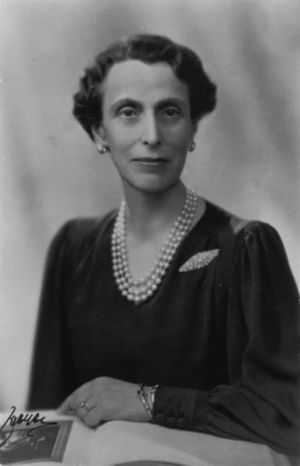 вторая жена короля Швеции Густав VI Адольфодна дочь, умершая после рождения;Хсм. 3.1Супруг: король Швеции Густав VI Адольф  Есть первая жена: 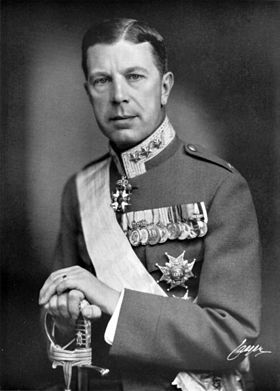 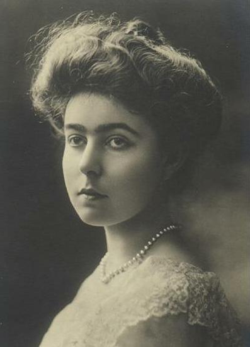 Принцесса Маргарита Виктория Шарлотта Аугуста Нора Коннаутская (1882 —1920) — кронпринцесса ШвецииДочь Артура, герцога Коннаутского, внучка королевы Виктории – 5 детей – см. номер 3.1Род в 1882 Умерла в 19206.1.3 Георг Луи Виктор Генри Серж маркиз Милфорд-Хейвен (1892—1938)                                     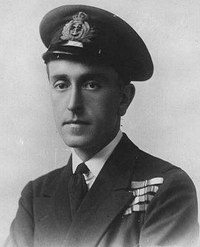 Дети:сын Дэвид Маунтбеттен, 3-й маркиз Милфорд-Хейвен (1919 — 1970)дочь Леди Татьяна Элизабет Маунтбеттен (1917 — 1988)ХМорг. Брак! женат на графине Надежде Михайловне Торби1896-1963  6.1.4 Луис Френсис Альберт Виктор Николас (1900—1979) - граф Маунтбеттен Бирманский,                                                    адмирал флота, вице-король Индии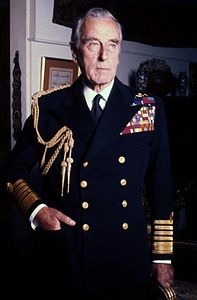 ХМОРГ БРАК! женат на Эдвине Эшли, внучке эдвардианского магната Эрнеста Касселадвое Умерла в 1960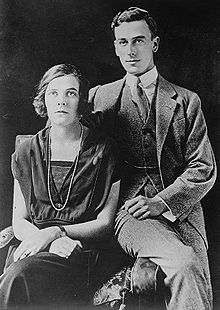 Две дочери:  Патрисия Начбулл, 2-я графиня Маунтбеттен Бирманская (род. 1924)леди Памела Хикс (род. 1929) ДВОЕ ДЕТЕЙ !!!6.2 Елизавета («Элла» дочь Алисы (Алиса-Мод-Мэри)                (1864 — 1918)  (в православии Елизавета Фёдоровна)  ХСупруг: Великий князь Сергей Александрович  1857-19056.3 Ирена Гессен-Дармштадтская принцесса Прусская дочь   Алисы (Алиса-Мод-Мэри) (1866 — 1953)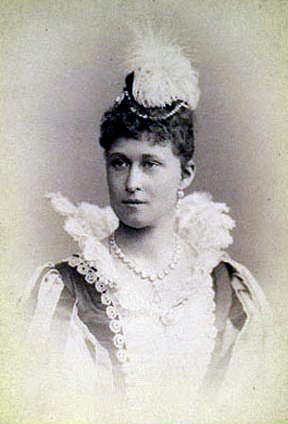 ХСМ.5.3Супруг:  двоюродный братпринц Генрих Альберт Вильгельм, принц Прусский, родной брат Вильгельма II– пятая ветвь наследования британского престола (см. 5.3)6.3.1 = 5.3.1 Вальдемар сын Ирены (1889—1945)     Детей нет                                                     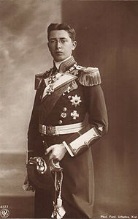 ХСупруга:   Каликста Липпе-Бистерфельдская Гемофилик…Морганатический брак. 5.3.2 = 6.3.2 Сигизмунд сын Ирены (1896—1978)   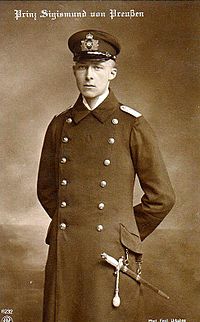 Двое детей: 6.3.2.1 Барбара (1920—1994) — муж Христиан  Мекленбургский (внук Анастасии Михайловны,  внучки Николая I)сын великого герцога Мекленбург-Шверинского Фридриха Франца IV, который был награжден железным крестом за участие в первой мировой войне на стороне Вильгельма  (1920—1994)                6.3.2.1.1 Доната дочь Барбары (1954) - 3 детей МОРГ БРАК! Муж  Александр фон Солодкофф – 6.3.2.1.2 Эдвина дочь Барбары (1960)             МОРГ БРАК! Муж Конрад фон Посерн – трое детей6.3.2.2 Альфред (род. 1924) — жена Марице Фаркаш (1929—1996), детей нет.   ХСупруга: Шарлотта Саксен-Альтенбургская 1899-1989принцесса Саксен-Альтенбургская принцесса Прусская5.3.3 = 6.3.3. Генрих сын Ирены (1900—1904)                               ХУмер в 4 года. Детей нет6.4 Эрнст Людвиг Великий герцог Гессенский и Прирейнский сын Алисы (Алиса-Мод-Мэри) (1868 — 1937),  умер 9 октября 1937 годапоследний правящий великий герцог Гессенский и Рейнский; Отрекся от престола в один день с Вильгельмом II.Государственные похороны состоялись 16 ноября   1937 года – а свадьба младшего сына 17.11.1937  ???СМ2.3Первая супруга (вторая линия наследования):ПОХОРОНЫ ЭРНСТА 16.11.1937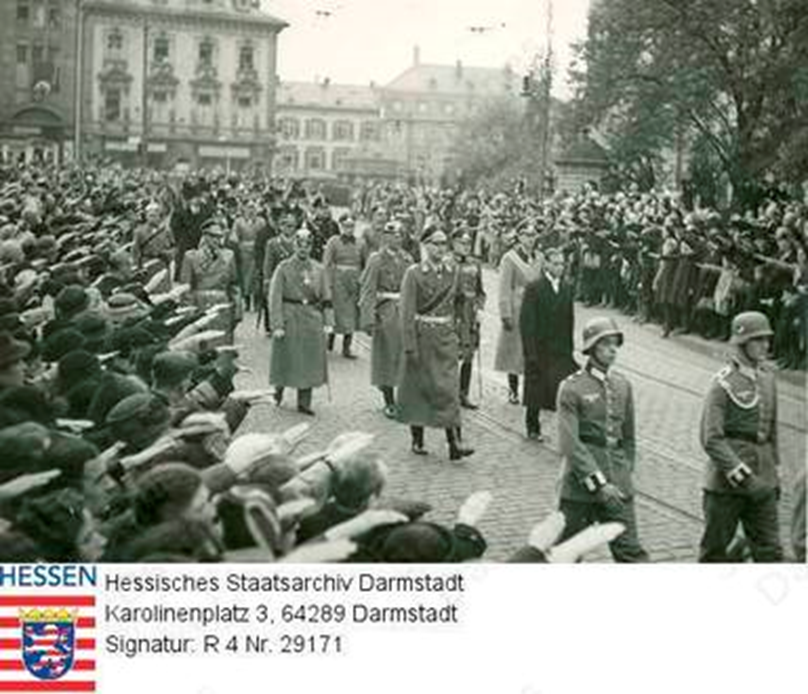 Эрнст Людвиг, великого герцога Гессен и Рейн против (1868-1937) / похороны Эрнст Людвиг 12 октября 1937 6.4.1 Елизавета   - дочь  Эрнста Людвига Великого герцога Гессенского  и Прирейнского                                                Хумерла от тифа в детстве6.4.2 Георг Донатус,  1906-1937Сын Эрнста Людвига Великого герцога Гессенского  и Прирейнского                                                ХСупруга - Сесилия (племянница), принцесса Греческая и Датская, - погибли по дороге на свадьбу Людвига. С матерью Георга Донатауса и Людвига 16.11.19376.4.3 Людвиг 1908-1968     Сын Эрнста Людвига Великого герцога Гессенского  и Прирейнского                                                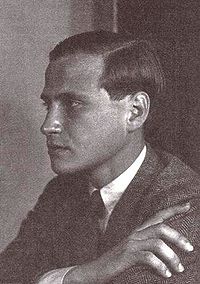 Хженился морганатическим браком на Маргарите Геддес (1913—1997), дочери Окленда Геддеса, первого барона Геддес, 17.11.1937 года, на следующий день после гибели матери, брата и его семьи и похорон отца???Удочерил свою племянницу Йоханну (р. 1936), но девочка умерла в 1939 году.  Детей нет.6.5 Фридрих сын Алисы (Алиса-Мод-Мэри) (1870 — 1873)         Хумер в детстве после несчастного случая;6.6 Алиса («Аликс»;) дочь   Алисы (Алиса-Мод-Мэри)  Александра Фёдоровна 1872 — 1918    !!!Супруг:6.7 Мария дочь   Алисы (Алиса-Мод-Мэри) (1874 — 1878)                                          Хумерла в детстве от дифтерии.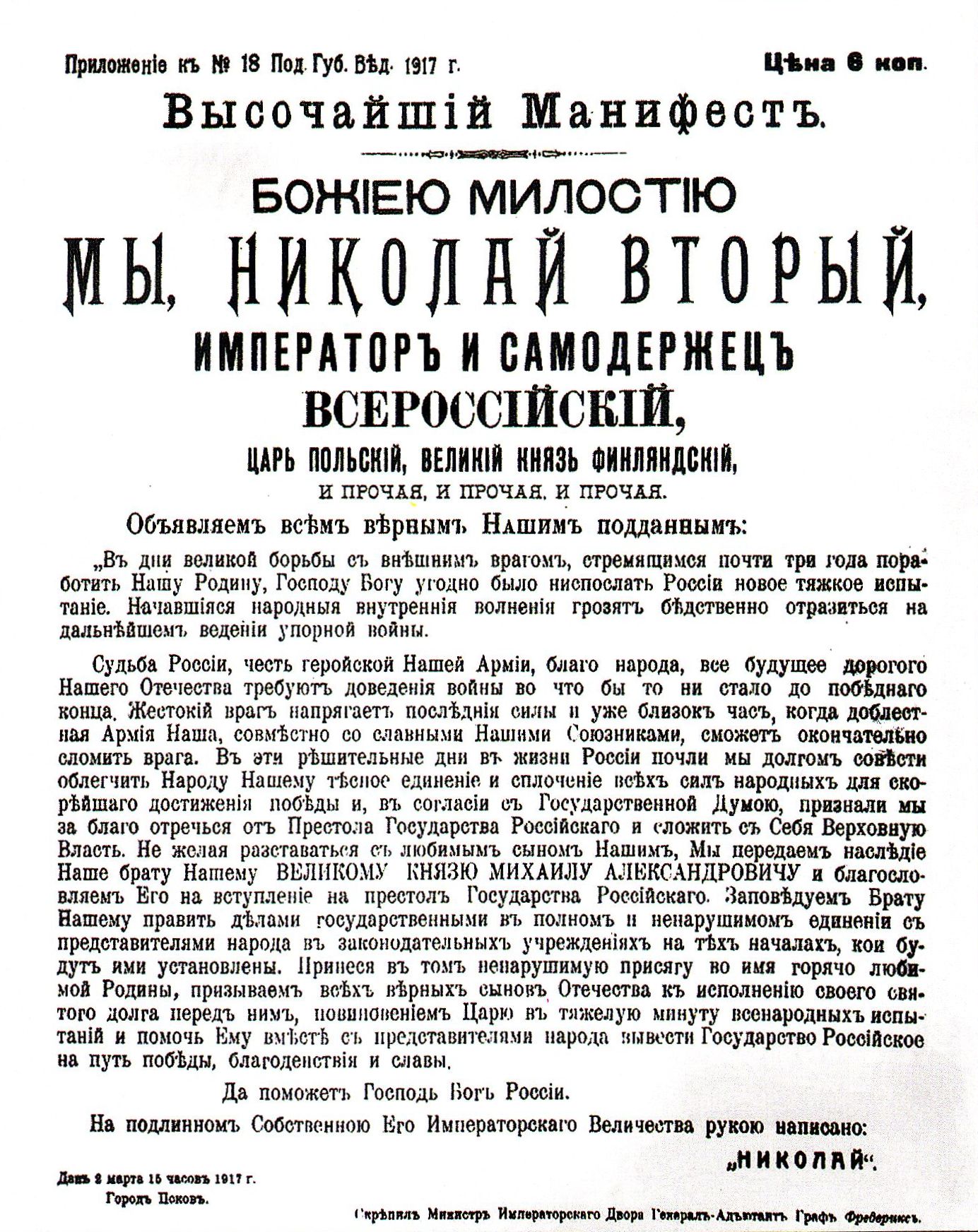 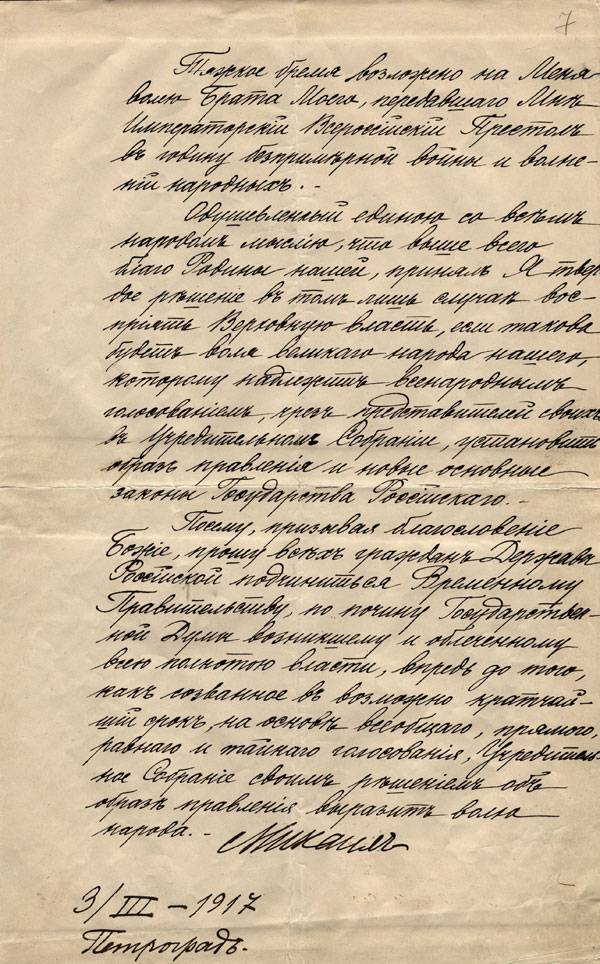 